ВОПРОС 2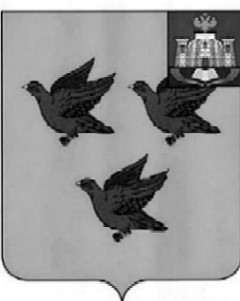 РОССИЙСКАЯ ФЕДЕРАЦИЯОРЛОВСКАЯ ОБЛАСТЬЛИВЕНСКИЙ ГОРОДСКОЙ СОВЕТ НАРОДНЫХ ДЕПУТАТОВРЕШЕНИЕ «    »   июля 2021 г. №            -ГС                     Принято решением                                                                                    Ливенского городского Совета                                                                                   народных депутатов                                                                                    от       июля 2021 г. №           -ГСО внесении изменений в решение Ливенского городского Совета народных депутатов от 23 декабря 2020 г. № 54/585-ГС «О бюджете города Ливны Орловской области на 2021 годи на плановый период 2022 и 2023 годов»Руководствуясь Бюджетным кодексом Российской Федерации, решением Ливенского городского Совета народных депутатов от 26 сентября 2013 года №26/203-ГС «Об утверждении положения «О бюджетном процессе в городе Ливны Орловской области» в новой редакции», заслушав информацию начальника финансового управления администрации города Ливны,  Ливенский городской Совет народных депутатов РЕШИЛ: 1. Внести в решение Ливенского городского Совета народных депутатов от 23 декабря 2020 г. № 54/585-ГС «О бюджете города Ливны Орловской области на 2021 год и на плановый период 2022 и 2023 годов» следующие изменения:1.1. Пункт 1 изложить в следующей редакции:«1. Утвердить основные характеристики бюджета города Ливны Орловской области (далее городской бюджет) на 2021 год:1) прогнозируемый общий объем доходов городского бюджета  в сумме 1046867,8 тыс. рублей;2) общий объем расходов городского бюджета  в сумме 1052131,9 тыс. рублей; 3) дефицит бюджета города Ливны в сумме 5264,1 тыс. рублей;4) верхний предел муниципального внутреннего долга города Ливны по состоянию на 1 января 2022 года по долговым обязательствам города в сумме 180000,0 тыс. рублей, в том числе верхний предел долга по муниципальным гарантиям – 0 тыс. рублей.»1.2. Пункт 2 изложить в следующей редакции:«2. Утвердить основные характеристики городского бюджета на плановый период 2022-2023 годов:1) прогнозируемый общий объем доходов городского бюджета на 2022 год  в сумме 888374,9 тыс. рублей и на 2023 год  в сумме 1024363,0 тыс. рублей;2) общий объем расходов городского бюджета на 2022 год  в сумме 885116,7 тыс. рублей и на 2023 год в сумме 1023606,9 тыс. рублей;3) профицит бюджета на 2022 год  в сумме 3258,2 тыс. рублей, на 2023 год профицит в сумме 756,1 тыс. рублей;4) верхний предел муниципального внутреннего долга города Ливны по состоянию на 1 января 2023 года по долговым обязательствам города в сумме 180000,0 тыс. рублей, в том числе верхний предел долга по муниципальным гарантиям –0 тыс. рублей, на 1 января 2024 года - в сумме 180000,0 тыс. рублей, в том числе по муниципальным гарантиям – 0 тыс. рублей.»1.3. Изложить приложения 1, 7, 8, 9, 10, 11, 12, 13, 14, 15, 16, 17, 18, 19, 20, 21, 22 в новой редакции согласно приложениям 1, 2, 3, 4, 5, 6, 7, 8, 9, 10, 11, 12, 13,14, 15,16,17 соответственно.2. Настоящее решение вступает в силу со дня его официального опубликования.Председатель Ливенского городскогоСовета народных депутатов			                                       Е.Н. Конищева  Глава города Ливны                                                                             С.А. Трубицин ВОПРОС 3РОССИЙСКАЯ ФЕДЕРАЦИЯОРЛОВСКАЯ ОБЛАСТЬЛИВЕНСКИЙ ГОРОДСКОЙ СОВЕТ НАРОДНЫХ ДЕПУТАТОВРЕШЕНИЕ «    »   июля 2021 г. №               -ГС                 Принято решением                                                                                    Ливенского городского Совета                                                                                   народных депутатов                                                                                    от 29 июля 2021 г. №           -ГСО согласовании замены части дотации дополнительным нормативом отчислений от налога на доходы физических лицРассмотрев обращение Департамента финансов Орловской области от 11.06.2021 года №3-2/04-02-03/191 о согласовании замены части дотации на выравнивание бюджетной обеспеченности города Ливны на 2022 год и на плановый период 2023 и 2024 годов дополнительным нормативом  отчислений в бюджет города Ливны от налога на доходы физических лиц в соответствии с пунктами 4,5 статьи 138 Бюджетного кодекса Российской Федерации,  Ливенский городской Совет народных депутатов РЕШИЛ:Дать согласие на замену части дотации на выравнивание бюджетной обеспеченности городского округа на 2022 год и на плановый период 2023 и 2024 годов дополнительным нормативом отчислений в бюджет города Ливны от налога на доходы физических лиц. Настоящее решение вступает в силу с момента официального опубликования.Председатель Ливенского городскогоСовета народных депутатов			                                       Е.Н. Конищева  ВОПРОС 4РОССИЙСКАЯ ФЕДЕРАЦИЯОРЛОВСКАЯ ОБЛАСТЬЛИВЕНСКИЙ ГОРОДСКОЙ СОВЕТ НАРОДНЫХ ДЕПУТАТОВРЕШЕНИЕ «    »   июля 2021 г. №               -ГС                 Принято решением на 61-м заседании                                                                                   Ливенского городского Совета                                                                                   народных депутатов V созываОб утверждении заключенного дополнительного соглашения к договору«О предоставлении бюджетного кредита  из областного бюджета бюджету городаЛивны»Руководствуясь Постановлением Правительства Орловской области от 30.12.2020 года №849 «Об утверждении Правил проведения в 2021 году реструктуризации денежных обязательств (задолженности по денежным обязательствам) муниципальных районов (городских округов) Орловской области перед Орловской областью по бюджетным кредитам» Ливенский городской Совет народных депутатов  РЕШИЛ:Утвердить заключенное между Департаментом финансов Орловской области и администрацией города Ливны дополнительное соглашение от 13 мая 2021 года к договору от 15 апреля 2019 года «О предоставлении бюджетного кредита из областного бюджета бюджету города Ливны Орловской области».Председатель Ливенского городскогоСовета народных депутатов			                                       Е.Н. Конищева  ВОПРОС 5РОССИЙСКАЯ ФЕДЕРАЦИЯОРЛОВСКАЯ ОБЛАСТЬЛИВЕНСКИЙ ГОРОДСКОЙ СОВЕТ НАРОДНЫХ ДЕПУТАТОВРЕШЕНИЕ«       »  июля     . №      -ГС                                                                                  Принято решением                                                                         Ливенского городского Совета                                                                               народных депутатов О  внесении изменений в решение Ливенского городского Совета народных депутатов  от 3 декабря 2020 года № 53/574-ГС«О прогнозном плане (программе) приватизации муниципального имущества города Ливны Орловской области на 2021 год»В соответствии с Федеральным законом от 21 декабря 2001 года № 178-ФЗ «О приватизации государственного и муниципального имущества», Федеральным законом  от 06 октября 2003года № 131-ФЗ «Об общих принципах организации местного самоуправления в Российской Федерации», руководствуясь Уставом города Ливны,  решением Ливенского городского Совета народных депутатов от  28 мая 2015 года № 47/416-ГС « Об утверждении Положения о порядке управления муниципальным имуществом города Ливны», решением Ливенского городского Совета народных депутатов от 30 января 2020 года № 44/479-ГС «Об утверждении Порядка разработки прогнозного плана (программы) приватизации и принятия решения об условиях приватизации имущества, находящегося в муниципальной собственности города Ливны Орловской области», Ливенский городской Совет народных депутатов РЕШИЛ:	1. Внести в приложение к решению Ливенского городского Совета народных депутатов  от 3 декабря 2020 года № 53/574-ГС «О прогнозном плане (программе) приватизации муниципального имущества города Ливны Орловской области на 2021 год» изменения,  исключив в таблице строку 4.2. Настоящее решение вступает в силу с момента официального опубликования.Председатель Ливенского городскогоСовета народных депутатов                                                                               Е.Н. КонищеваГлава города                                                                                           С.А.ТрубицинВОПРОС 6РОССИЙСКАЯ ФЕДЕРАЦИЯОРЛОВСКАЯ ОБЛАСТЬЛИВЕНСКИЙ ГОРОДСКОЙ СОВЕТ НАРОДНЫХ ДЕПУТАТОВРЕШЕНИЕ     «      »           2021г.    №            -ГС                                                            Принято решениемЛивенского городского Совета                                                                               народных депутатов                                                                              от               2021 г.№            -ГСО внесении изменений в решение Ливенского городского Совета народных депутатовот 25 июня 2020г №49/527-ГС «О порядкеопределения арендной платы за земельные участки, находящиеся в собственности городаЛивны Орловской области, предоставленные в аренду без торгов на территории города Ливны Орловской области». 	В соответствии с  подпунктом 3 пункта 3 статьи 39.7 Земельного кодекса Российской Федерации, постановлением Правительства Орловской области  от 30 декабря 2014 года №443 «Об утверждении Порядка определения размера арендной  платы  за  земельные участки, находящиеся в собственности Орловской области,  предоставленные в аренду без торгов, на  территории Орловской области и Порядка определения размера арендной платы за земельные участки, государственная собственность на которые не разграничена, предоставленные в аренду без торгов, на территории Орловской области», руководствуясь Уставом города Ливны, а также в целях поддержания правовой базы в актуальном состоянии Ливенский городской Совет народных депутатов РЕШИЛ:	1. Внести в приложение к  решению Ливенского городского Совета народных депутатов от 25 июня 2020г №49/527-ГС «О порядке определения арендной платы за земельные участки, находящиеся в собственности города Ливны Орловской области, предоставленные в аренду без торгов на территории города Ливны Орловской области» изменение, изложив пункт 7 в следующей редакции:  «При  заключении договора аренды земельного участка учитываются в таком договоре случаи и периодичность изменения арендной платы за пользование земельным участком. При этом арендная плата ежегодно, но не ранее чем через год после заключения договора аренды земельного участка, изменяется в одностороннем порядке арендодателем на размер уровня инфляции, установленного в федеральном законе о федеральном бюджете на очередной финансовый год и плановый период, который применяется ежегодно по состоянию на начало очередного финансового года, начиная с года, следующего за годом, в котором заключен указанный договор аренды». 	2. Настоящее решение вступает в силу с момента официального опубликования.Председатель Ливенского городскогоСовета народных депутатов                                                                  Е.Н. КонищеваГлава города                                                                                           С.А. ТрубицинВОПРОС 7РОССИЙСКАЯ ФЕДЕРАЦИЯОРЛОВСКАЯ ОБЛАСТЬЛИВЕНСКИЙ ГОРОДСКОЙ СОВЕТ НАРОДНЫХ ДЕПУТАТОВРЕШЕНИЕ «29» июля 2021 г. № ______                                    Принято на 61 заседанииЛивенского городского Совета народных депутатов V созываОб установлении границ территории, в пределах которой осуществляет деятельность территориальное общественное самоуправлениеНа основании статьи 27 Федерального закона от 06 октября 2003 года №131-ФЗ «Об общих принципах организации местного самоуправления в Российской Федерации», статьи 17 Устава города Ливны, статьи 13 Положения о территориальном общественном самоуправлении в городе Ливны, утвержденного решением Ливенского городского Совета народных депутатов от 11 сентября 2015 года № 49/445-ГС, протоколов собраний жителей, Ливенский городской Совет народных депутатовРЕШИЛ:1. Установить границы территории, в пределах которой осуществляет деятельность территориальное общественное самоуправление «Пушкари» в границах территории улиц 1-я, 2-я, 3-я Пушкарская, Любушкина, Тюленина, Быкова и переулок Пушкарский.2. Направить председателю Совета территориального общественного самоуправления «Пушкари» копию принятого решения об установлении границ территории, в пределах которой осуществляет деятельность территориальное общественное самоуправление.Председатель Ливенского городскогоСовета народных депутатов			                                         Е.Н. КонищеваВОПРОС 8РОССИЙСКАЯ ФЕДЕРАЦИЯОРЛОВСКАЯ ОБЛАСТЬЛИВЕНСКИЙ ГОРОДСКОЙ СОВЕТ НАРОДНЫХ ДЕПУТАТОВРЕШЕНИЕ «29» июля 2021 г.  № _________                             Принято на 61 заседании Ливенского городского Совета народных депутатов V созываО внесении изменений в решение Ливенского городского Совета народных депутатов от 03 декабря 2020 г. № 53/580-ГС«Об утверждении общего перечня наказов избирателей депутатам Ливенского городского Совета народных депутатов для исполнения в 2021 году» Руководствуясь Положением о наказах избирателей депутатам Ливенского городского Совета народных депутатов, Ливенский городской Совет народных депутатов РЕШИЛ:1. Внести в решение Ливенского городского Совета народных от 03 декабря 2020 г. № 53/580-ГС «Об утверждении общего перечня наказов избирателей депутатам Ливенского городского Совета народных депутатов для исполнения в 2021 году» следующие изменения и дополнения:в приложении:1) в совокупности строк, объединенных ячейкой со словами «Депутат по избирательному округу № 22 Кудинов Федор Александрович»графы 2: слова строки 2 «ул. Мира, 231» заменить словами «ул.Индустриальная, 34;2) в совокупности строк, объединенных ячейкой со словами «Депутат по единому избирательному округу Дворядкин Анатолий Федорович»графы 2: добавить строку 3 «Орловская область, г. Ливны, ул. Мира, д.213б»,графы 3: добавить строку 3 «МБДОУ «Центр развития ребёнка – детский сад № 18» г. Ливны»,графы 4: добавить строку 3 «Приобретение детских стульев»,графы 5: добавить строку 3 «III – IV квартал», графы 6: число строки 1 «50,0» заменить числом «18,85», добавить строку 3 «31,15».2. Настоящее решение вступает в силу с момента его официального опубликования.Председатель Ливенского городскогоСовета народных депутатов			                                        Е.Н. КонищеваДепутат по избирательному округу № 22 КудиновФёдорАлександровичОрловская область, г. Ливны,ул. Мира, д.213 бМБДОУ«Центр развития ребенка – детский сад № 18» г. ЛивныЗамена оконных блоковII- III квартал50,0Депутат по избирательному округу № 22 КудиновФёдорАлександровичОрловская обл. г. Ливны, ул. Мира, 231Управление ЖКХ администрации городаПриобретение оборудования для скейт-площадкиII- III квартал50,0Депутат по единому избирательному округу ДворядкинАнатолий ФедоровичОрловская область,г. Ливны, ул. Мира, д. 213 бМБДОУ  «Центр развития ребёнка – детский сад № 18» г. ЛивныЗамена оконных блоковII- IIIквартал50,0Депутат по единому избирательному округу ДворядкинАнатолий ФедоровичОрловская область,г. Ливны,ул. Мира, д.186 аМБОУ ГимназияПриобретение строительных материаловII- IIIквартал50,0